О запрете выхода людей и выезда транспортных средств на лед водоемов и рек на территории сельского поселения «Пезмег» Во исполнение статьи 15 Федерального закона от 06.10.2003 № 131-ФЗ «Об основных принципах организации местного самоуправления в Российской Федерации», в целях предупреждения  чрезвычайных  ситуаций, обеспечения безопасности людей  на  водных  объектах,  охраны  их  жизни  и  здоровья  в  связи с  образованием  ледового  покрытия  на  водных объектах, расположенных на территории сельского поселения «Пезмег»,ПОСТАНОВЛЯЮ:1. Запретить с «24» ноября 2020 года и до особого распоряжения выход (выезд) людей и автомототранспортных средств, а также тракторов, снегоходов и гужевого транспорта, принадлежащих юридическим и физическим лицам, на лёд рек и водоёмов, расположенных на территории сельского поселения «Пезмег».2. Рекомендовать руководителям предприятий, учреждений, организаций независимо от форм собственности провести в коллективах соответствующую разъяснительную работу по правилам безопасного поведения на водных объектах, о соблюдении мер безопасности на водоемах в осенне-зимний период и, особенно, в период ледостава.3. Рекомендовать руководителям общеобразовательных школ и других учебных заведений провести разъяснительную работу и дополнительные занятия среди учащихся по мерам безопасности на льду. 4.  Организовать в населённых пунктах информирование населения и разместить на территории поселения информационные знаки о запрещении выхода (выезда) на лёд водоёмов и рек. 5. Информировать администрацию муниципального района «Корткеросский» через единую дежурную диспетчерскую службу муниципального района «Корткеросский» о нарушениях гражданами запрета выхода (выезда) на лёд водоёмов на территории поселений.6. Настоящее постановление подлежит обнародованию и размещению на официальном сайте администрации сельского поселения «Пезмег».7. Контроль за исполнением настоящего постановления  оставляю за собой.Глава сельского поселения «Пезмег»                       А.А.ТороповШУÖМШУÖМ ПОСТАНОВЛЕНИЕ ПОСТАНОВЛЕНИЕ         от 24 ноября 2020 года                 № 60(Республика Коми, Корткеросский район, Пезмег) (Республика Коми, Корткеросский район, Пезмег) 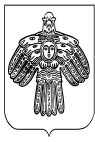 